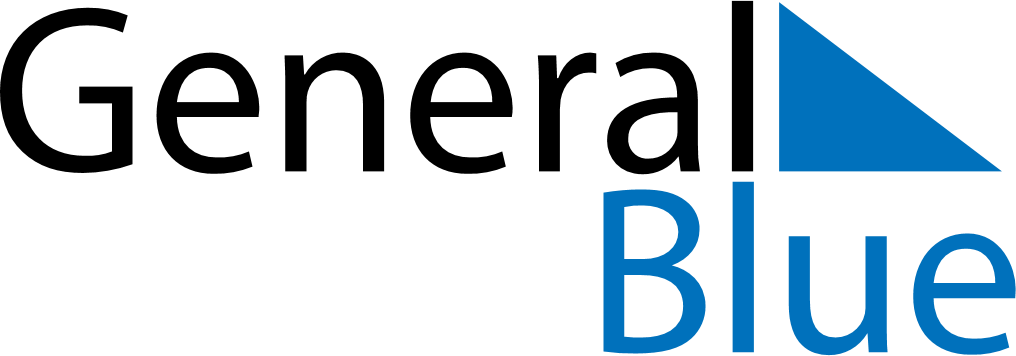 2023 – Q2Bolivia  2023 – Q2Bolivia  2023 – Q2Bolivia  2023 – Q2Bolivia  2023 – Q2Bolivia  2023 – Q2Bolivia  AprilSundayMondayTuesdayWednesdayThursdayFridaySaturdayApril1April2345678April9101112131415April16171819202122April23242526272829April30MaySundayMondayTuesdayWednesdayThursdayFridaySaturdayMay123456May78910111213May14151617181920May21222324252627May28293031MayJuneSundayMondayTuesdayWednesdayThursdayFridaySaturdayJune123June45678910June11121314151617June18192021222324June252627282930JuneApr 7: Good FridayApr 9: Easter SundayMay 18: Ascension DayJun 21: Andean New Year